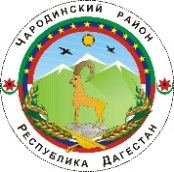 ____________АДМИНИСТРАЦИЯМУНИЦИПАЛЬНОГО ОБРАЗОВАНИЯ «ЧАРОДИНСКИЙ РАЙОН»П О С Т А Н О В Л Е Н И Еот 29 декабря 2023 г. №180  с. ЦурибОб утверждении Положения о дисциплинарных взысканиях за коррупционные правонарушения и порядке их применения к муниципальным служащим Администрации МО «Чародинский район»     В соответствии с Федеральным законом от 2 марта 2007 года № 25-ФЗ «О муниципальной службе в Российской Федерации», Федеральным законом от 25 декабря 2008 года №273-Ф3 «О противодействии коррупции», с частью 3 статьи 27.1 Закона Республики Дагестан от 11.03.2018 года №9 «О муниципальной службе в Республике Дагестан», руководствуясь Уставом муниципального  образования «Чародинский район» п о с т а н о в л я е т: 1. Утвердить прилагаемое Положение о дисциплинарных взысканиях за коррупционные правонарушения и порядке их применения к муниципальным служащим Администрации МО «Чародинский район». 2. Контроль за исполнением настоящего постановления возложить на заместителя главы Администрации МО «Чародинский район» Омарова М.З. 3. Настоящее постановление разместить на официальном сайте Администрации муниципального образования «Чародинский район» в информационно-телекоммуникационной сети «Интернет». 4. Настоящее постановление вступает в силу с момента подписания.     И.о.Главы Администрации   муниципального образования            «Чародинский район»                                                                         М.З.Омаров«Утверждено» постановлением Администрации муниципального образования  «Чародинский район»от 29.12.2023 г. №180Положениео дисциплинарных взысканиях за коррупционные правонарушения, порядке их применения к муниципальным служащим Администрации муниципального образования «Чародинский район»1. Общие положения1.1. Настоящее Положение разработано в соответствии со статьёй 27.1 Федерального закона от 2 марта 2007 года № 25-ФЗ «О муниципальной службе в Российской Федерации», Федеральным законом от 25 декабря 2008 года № 273-ФЭ «О противодействии коррупции», и части З статьи 27.1 закона Республики Дагестан от 11.03. 2018 №9 «О муниципальной службе в Республике Дагестан» 1.2. Порядок применения дисциплинарных взысканий за коррупционные правонарушения к муниципальным служащим администрации МО «Чародинский	 район» (далее - муниципальные служащие) определяет виды дисциплинарных взысканий и порядок применения мер дисциплинарного воздействия в целях повышения ответственности муниципальных служащих за несоблюдение ограничений и запретов, требований законодательства о противодействии коррупции. 2. Виды дисциплинарных взысканий за несоблюдение ограничений и запретов, требований о предотвращении или об урегулировании конфликта интересов и неисполнение обязанностей, установленных в целях противодействия коррупции 2.1. Муниципальный служащий, допустивший дисциплинарный проступок, может быть временно (но не более чем на один месяц), до решения вопроса о его дисциплинарной ответственности, отстранен от исполнения должностных обязанностей с сохранением денежного содержания. Отстранение муниципального служащего от исполнения должностных обязанностей в этом случае производится распоряжением работодателя. 2.2. За несоблюдение муниципальным служащим ограничений и запретов, требований о предотвращении или об урегулировании конфликта интересов и неисполнение обязанностей, установленных в целях противодействия коррупции Федеральным законом от 2 марта 2007 года№ 25- ФЗ «О муниципальной службе в Российской Федерации», Федеральным законом от 25 декабря 2008 года № 273-Ф3 «О противодействии коррупции» и статьи 27.1 закона Республики Дагестан от 11 марта 2018 года №9 «О муниципальной службе Республики Дагестан» и другими федеральными законами, налагаются следующие взыскания: 1) замечание;  2) выговор; 3) увольнение с муниципальной службы по соответствующим основаниям, в том числе в связи с утратой доверия. 2.3. При определении конкретного вида взыскания которая подлежит применению, учитываются следующие установленные законодательством критерии: а) характер и тяжесть совершенного нарушения; б) обстоятельства, при которых совершено нарушение; в) соблюдение служащим других запретов, исполнение других обязанностей, установленных в целях противодействия коррупции; г) предшествующие результаты исполнения служащим своих должностных обязанностей.3. Порядок и сроки применения дисциплинарного взыскания3.1. Взыскания, предусмотренные пунктом 2.2 настоящего Положения, применяются работодателем на основании: 1) доклада о результатах проверки, проведенной специалистом администрации МО «Чародинский район» по вопросам противодействия коррупции согласно Распоряжений администрации МО от 30.05.2023 года за №102-р; 2) рекомендации комиссии по соблюдению требований к служебному поведению муниципальных служащих и урегулированию конфликта интересов в случае, если доклад о результатах проверки направлялся в комиссию; 3) объяснений муниципального служащего; 4) иных материалов. 3.2. До применения дисциплинарного взыскания к муниципальному служащему работодателем и требуется письменное объяснение (объяснительная записка). (объяснительная записка). Если по истечении двух рабочих дней указанное объяснение муниципальным служащим не предоставлено, то составляется соответствующий акт. Не предоставление муниципальным служащим объяснения не является препятствием для применения дисциплинарного взыскания. 3.3. При применении взысканий, предусмотренных пунктами 2.1, 2.2 настоящего Положения, учитываются характер совершенного муниципальным служащим коррупционного правонарушения, его тяжесть, обстоятельства, при которых оно совершено, соблюдение муниципальным служащим других ограничений и запретов, требований о предотвращении или об урегулировании конфликта интересов и исполнение им обязанностей, установленных в целях противодействия коррупции, а также предшествующие результаты исполнения им своих должностных обязанностей. 3.4. Взыскания, предусмотренные пунктами 2.1, 2.2 настоящего Положения, применяются не позднее одного месяца со дня поступления информации о совершении муниципальным служащим коррупционного правонарушения, не считая периода временной нетрудоспособности муниципального служащего, пребывания его в отпуске, других случаев его отсутствия на службе по уважительным причинам, а также времени проведения проверки и рассмотрения ее материалов комиссией по соблюдению требований к служебному поведению муниципальных служащих администрации МО «Чародинский район» и урегулированию конфликта интересов. При этом взыскание не может быть применено позднее шести месяцев со дня поступления информации о совершении коррупционного правонарушения. По результатам ревизии, проверки финансово-хозяйственной деятельности или аудиторской проверки взыскание не может быть применено позднее двух лет со дня совершения должностного проступка. В указанные сроки не включается время производства по уголовному делу. 3.5. За каждый дисциплинарный проступок муниципального служащего может быть применено только одно дисциплинарное взыскание. 3.6. В распоряжении работодателя о применении взыскания к муниципальному служащему в случае совершения им коррупционного правонарушения в качестве основания применения взыскания указывается часть 1 или 2 статьи 27.1 Федерального закона от 2 марта 2007 года № 25-ФЗ «О муниципальной службе в Российской Федерации». 3.7. Копия распоряжения работодателя о применении взыскания к муниципальному служащему с указанием коррупционного правонарушения и нормативных правовых актов, которые им нарушены, или об отказе в применении к нему такого взыскания с указанием мотивов вручается муниципальному служащему под роспись в течение трех рабочих дней со дня издания распоряжения, не считая времени отсутствия муниципального служащего на работе. В случае отказа муниципального служащего ознакомиться с указанным распоряжением под роспись составляется соответствующий акт. 3.8. Копия распоряжения работодателя о наложении взыскания на муниципального служащего приобщается к личному делу муниципального служащего. 3.9. Муниципальный служащий вправе обжаловать взыскание в судебном порядке. 3.10. В период действия неснятого дисциплинарного взыскания, проведения служебной проверки или возбуждения уголовного дела не допускается применение поощрений муниципального служащего. 4. Порядок снятия дисциплинарного взыскания 4.1. Если в течение одного года со дня применения дисциплинарного взыскания муниципальный служащий не был подвергнут дисциплинарному взысканию, предусмотренному пунктом 1 и 2 части 1 статьи 27 Федерального закона от 2 марта 2007 года № 25-ФЗ «О муниципальной службе в Российской Федерации», а именно замечанию и выговору, он считается не имеющим дисциплинарного взыскания. 4.2. Работодатель до истечения года со дня применения дисциплинарного взыскания к муниципальному служащему имеет право снять его с муниципального служащего по собственной инициативе, письменному заявлению самого муниципального служащего, ходатайству непосредственного руководителя муниципального служащего, подвергшегося взысканию. О досрочном снятии дисциплинарного взыскания с муниципального служащего издается распоряжение работодателя. Муниципальный служащий, с которого досрочно снято дисциплинарное взыскание, считается не подвергавшимся взысканию. Копия распоряжения работодателя о досрочном снятии дисциплинарного взыскания с муниципального служащего приобщается к его личному делу